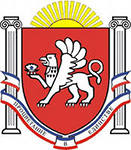 АДМИНИСТРАЦИЯ Скворцовского СЕЛЬСКого поселенияС И М Ф Е Р О П О Л Ь С К О Г О    Р А Й О Н АР Е С П У Б Л И К И   К Р Ы М ПОСТАНОВЛЕНИЕ№12127.07.2020 г. 			                                                   	      с. СкворцовоОб утверждении Порядка предоставления из бюджетаСкворцовского сельского поселения субсидийюридическим лицам (за исключением субсидийгосударственным (муниципальным) учреждениям),индивидуальным предпринимателям, а также физическимлицам - производителям товаров, работ, услуг на возмещениенедополученных доходов и (или) возмещение затрат в связи спроизводством (реализацией) товаров, выполнением работ, оказанием услугВ соответствии со статьей 78 Бюджетного кодекса Российской Федерации, Федеральным
законом от 6 октября 2003 №131-ФЗ «Об общих принципах организации местного самоуправления в Российской Федерации», статьями 30, 31 Федерального закона от 26.10.2002г.
№127-ФЗ «О несостоятельности (банкротстве)», Федеральным законом от 14 ноября 2002 № 161-
ФЗ «О государственных и муниципальных унитарных предприятиях», руководствуясь Уставом
муниципального образования Скворцовское сельское поселение Симферопольского района
Республики Крым, администрация Скворцовского сельского поселенияПОСТАНОВЛЯЕТ:Утвердить Порядок предоставления из бюджета Скворцовского сельского поселения
субсидий юридическим лицам (за исключением субсидий государственным (муниципальным)
учреждениям), индивидуальным предпринимателям, а также физическим лицам - производителям
товаров, работ, услуг на возмещение недополученных доходов и (или) возмещение затрат в связи с
производством (реализацией) товаров, выполнением работ, оказанием услуг (приложение № 1).Обнародовать настоящее постановление путем размещения его на информационном
стенде администрации Скворцовского сельского поселения (с. Скворцово, ул, Калинина, 59), а также разместить его на официальном сайте Скворцовского сельского поселения (скворцовский.рф).Постановление вступает в силу со дня его официального обнародования.Контроль за выполнением настоящего постановления оставляю за собой.Глава  администрацииСкворцовского сельского поселения	Р.Ю.ДермоянПриложение 1 к Постановлению администрации Скворцовского сельского поселения Симферопольского района Республики Крым№ 121 от 27 июля 2020 г.ПОРЯДОК предоставления из бюджета Скворцовского сельского поселения субсидий юридическим лицам (за исключением субсидий государственным (муниципальным) учреждениям), индивидуальным предпринимателям, а также физическим лицам - производителям товаров, работ, услуг на возмещение недополученных доходов и (или) возмещение затрат в связи с производством (реализацией) товаров, выполнением работ, оказанием услугОбщие положения о предоставлении субсидииНастоящий Порядок (далее - Порядок) разработан в соответствии со статьей 78 Бюджетного кодекса Российской Федерации, статьями 30, 31 Федерального закона от 26.10.2002 № 127-ФЗ «О несостоятельности (банкротстве)» и определяет цели, условия и порядок предоставления субсидии юридическим лицам (за исключением субсидий государственным (муниципальным) учреждениям), индивидуальным предпринимателям, а также физическим лицам - производителям товаров, работ, услуг, в том числе и на оказание финансовой помощи в целях предупреждения банкротства и восстановления платежеспособности муниципальных унитарных предприятий, учредителем которых является администрация Скворцовского сельского поселения (далее - субсидия), устанавливает порядок контроля за соблюдением целей, условий и порядка предоставления субсидии, основания прекращения предоставления субсидии, а также порядок возврата субсидии в случае нарушения условий, установленных при ее предоставлении.Субсидия предоставляется юридическим лицам (за исключением субсидий государственным (муниципальным) учреждениям), индивидуальным предпринимателям, а также физическим лицам - производителям товаров, работ, услуг, в том числе муниципальным унитарным предприятиям, учредителем которых является администрация Скворцовского сельского поселения (далее — МУП, предприятие) в пределах средств, предусмотренных на эти цели в решении Скворцовского сельского совета о бюджете Скворцовского сельского поселения, в соответствии со сводной бюджетной росписью бюджета поселения в пределах лимитов бюджетных обязательств, утвержденных в установленном порядке на соответствующие цели.Субсидия предоставляется однократно в течение финансового года на безвозмездной безвозвратной основе за счет средств бюджета Скворцовского сельского поселения, на основании Соглашения о предоставлении субсидии (далее - Соглашение).Главным распорядителем средств бюджета Скворцовского сельского поселения по предоставлению субсидий муниципальным унитарным предприятиям является Администрация Скворцовского сельского поселения (далее- Администрация).Критерии отбора Получателей субсидии, имеющих право на получение субсидий:юридическое лицо является муниципальным унитарным предприятием, в отношении которого функции и полномочия учредителя исполняет администрация Скворцовского сельского поселения;недостаточность собственных денежных средств и (или) имущества для удовлетворения требований кредиторов;наличие признаков банкротства, определенных статьей 3 Федерального закона от26.10.2002 №	127-ФЗ «О несостоятельности (банкротстве)», требующих предоставления собственником имущества предприятия в рамках мер по предупреждению банкротства финансовой помощи в размере, достаточном для погашения денежных обязательств и восстановления платежеспособности должника;Целью предоставления субсидии является оказание финансовой помощи для погашения денежных обязательств и обязательных платежей и (или) восстановления платежеспособности в связи с расходами, понесенными при производстве товаров, выполнении работ, оказании услуг Получателем субсидии в пределах бюджетных ассигнований, предусмотренных в бюджете Скворцовского сельского поселения на соответствующий финансовый год и плановый период, и является расходным обязательством Скворцовского сельского поселения.Условия и порядок предоставления субсидийДля получения субсидий Получатель представляет в Администрацию:Заявление на получение субсидии, подписанное руководителем, главным бухгалтером и заверенное печатью;Бухгалтерский баланс и отчет о прибылях и убытках за отчетный год;Справки о реквизитах банковского счета юридического лица; Выписку из Единого государственного реестра юридических лиц и заверенную копию свидетельства о постановке на налоговый учет по состоянию на дату, которая предшествует дате подачи заявки не более чем на 30 календарных дней;Копии документов, подтверждающих наличие возникшей задолженности перед кредиторами (акты сверки, счета).Заявление с приложением к нему документов регистрируется в день его поступления и в Администрации Скворцовского сельского поселения.Администрация рассматривает документы, указанные в пункте 2.1 и в течение месяца принимается решение о возможности предоставления субсидии.Основанием для отказа Получателю в предоставлении субсидии является:несоответствие представленных Получателем документов, определенных пунктом 2.1, или непредставление (предоставление не в полном объеме) указанных документов;недостоверность представленной Получателем субсидии информации.Основанием для предоставления субсидий является Соглашение (договор), заключаемое между Администрацией и Получателем, составленное в двух экземплярах, имеющих равную юридическую силу, один из которых находится у Администрации, второй — у Получателя. Размер субсидии определяется исходя из размера обязательств предприятия по оплате обязательных платежей, подтвержденных бухгалтерской и первичной документацией, в пределах бюджетных ассигнований, утвержденных на соответствующие цели решением Скворцовского сельского совета о бюджете Скворцовского сельского поселенияСоглашение (договор) разрабатывает администрация Скворцовского сельского поселения, которое должно предусматривать:цели и условия представления субсидий;объём и сроки перечисления субсидий;формы и порядок предоставления отчетности об использовании субсидии;контроль за использование субсидий;ответственность и порядок возврата в текущем финансовом году получателем субсидии остатка субсидии, неиспользованной в отчетном финансовом году.Требования на первое число месяца, предшествующего месяцу, в котором планируется заключение Соглашения, которым должен соответствовать Получатель:У получателей субсидий должна отсутствовать неисполненная обязанность по уплате налогов, сборов, страховых взносов, пеней, штрафов, процентов, подлежащих уплате в соответствии с законодательством Российской Федерации о налогах и сборах (в случае, если такое требование предусмотрено правовым актом);У получателя должна отсутствовать просроченная задолженность по возврату в бюджет Скворцовского сельского поселения субсидий, бюджетных инвестиций, предоставленных, в том числе в соответствии с иными правовыми актами, и иная просроченная задолженность перед бюджетом сельского поселения;Получатель не должен находиться в процессе реорганизации, ликвидации, банкротства и не должен иметь ограничения на осуществление хозяйственной деятельности;Получатели субсидий не должны являться иностранными юридическими лицами, атакже российскими юридическими лицами, в уставном (складочном) капитале которых доля участия иностранных юридических лиц, местом регистрации которых является государство или территория, включенные в утверждаемый Министерством финансов Российской Федерации перечень государств и территорий, предоставляющих льготный налоговый режим налогообложения и (или) не предусматривающих раскрытия и предоставления информации при проведении финансовых операций (офшорные зоны) в отношении таких юридических лиц, в совокупности превышает 50 процентов;Получатель не должен получать средства из бюджета Скворцовского сельского поселения в соответствии с иными нормативными правовыми актами, муниципальными правовыми актами на цели, указанные в разделе 1 настоящего Порядка. Показатели результативности Администрацией устанавливаются в Соглашении (договоре) при необходимости.Срок перечисления субсидии исчисляется со дня заключения Соглашения (договора) о предоставлении субсидии и составляет не более 10 рабочих дней. Перечисление субсидий осуществляется на расчетный счет Получателя, открытый территориальными органами казначейства в учреждениях Центрального банка Российской Федерации или кредитных организациях.Получатель субсидий представляет в Администрацию отчётность об использовании субсидий в срок, установленный Соглашением (договором).Требования к отчетностиПолучатель субсидии предоставляет в администрацию Скворцовского сельского поселения ежемесячно до 20 числа месяца, следующего за отчетным месяцем, отчет об осуществлении расходов, источником финансового обеспечения которых является субсидия, по форме, предусмотренной Соглашением.Требования об осуществлении контроля за соблюдением условий, целей и порядка предоставления субсидий и ответственности за их нарушениеСоблюдение условий, целей и порядка предоставления субсидии предприятием подлежит обязательной проверке администрацией поселения, органами муниципального финансового контроля в порядке, установленном законодательством и соглашением.В случае нарушения Получателем условий, установленных при их предоставлении, выявленного по фактам проверок, проведенных Администрацией и уполномоченным органом муниципального финансового контроля, не достижения показателей (в случае если такие показатели были установлены в Соглашении), Получатель возвращает суммы полученной субсидии в бюджет Скворцовского сельского поселения в течение 10 календарных дней с момента получения соответствующего уведомления Администрации. В случае неисполнения Получателем обязательств по возврату субсидии взыскание средств бюджета Скворцовского сельского поселения осуществляется в судебном порядке, в соответствии с законодательством Российской Федерации.Остаток средств субсидии, не использованный в отчетном финансовом году, подлежит возврату в местный бюджет не позднее 25 декабря текущего финансового года.В случаях нарушения Получателем субсидии сроков возврата средств Субсидии в местный бюджет, установленных пунктами 4.1 и 4.2 раздела 4 настоящего Порядка, Получатель субсидии не вправе претендовать на получение субсидии в следующие за финансовым годом, в котором допущены данные нарушения, три финансовых года.